Конспект занятия по математике «Большой и маленький»Цель: Различать предметы контрастной величины и обозначать их словами «Большой» и «Маленький»Задачи:*Развивать умение различать контрастные по величине предметы*Способствовать пониманию пространственных соотношений*Способствовать развитию речи как средство общения*Обогащать словарь детейХод занятия.Взрослый спрашивает у ребенка, что это лежит под стульчиком?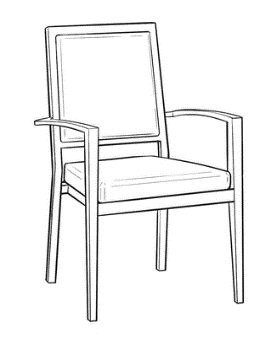 Ответ ребенкаВзрослый: Правильно, это мячик. А кого он цвета?Ответ ребенкаВзрослый: Да, он красного цвета. А какие действия можно выполнять с ним?Ответ ребенкаВзрослый: Можно покатать мячик. А можно и подбросить высоко-высоко (если есть дома мячик, взрослый подбрасывает и катает мячик можно  дать ребенку подбросить и покатать мячик.)Взрослый показывает картинку и спрашивает. Что это?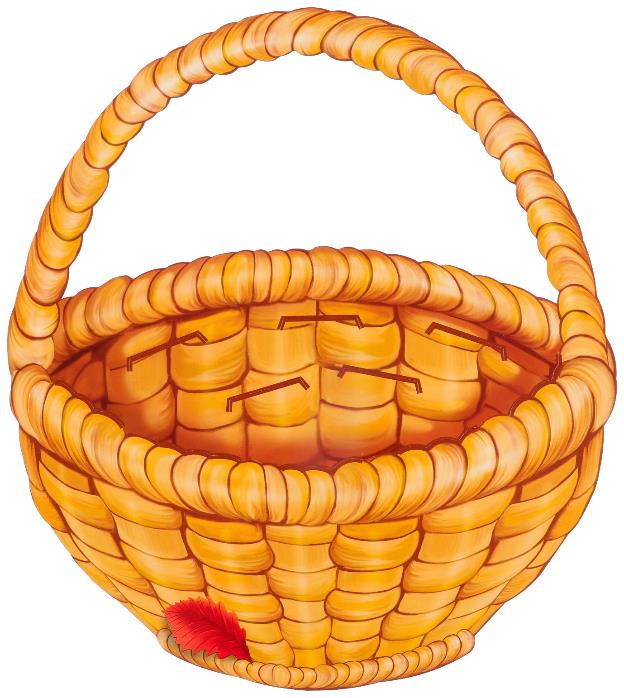 Ответы ребенка корзинка с мячамиВзрослый: А сколько мячей в корзине?Ответ  ребенка (много)Взрослый: покажите большой мячик.  Покажи маленький мяч. Какого цвета большой мяч, а какого цвета маленький мяч?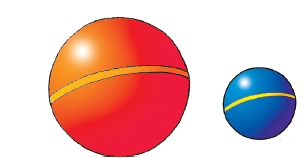 Ответы ребенка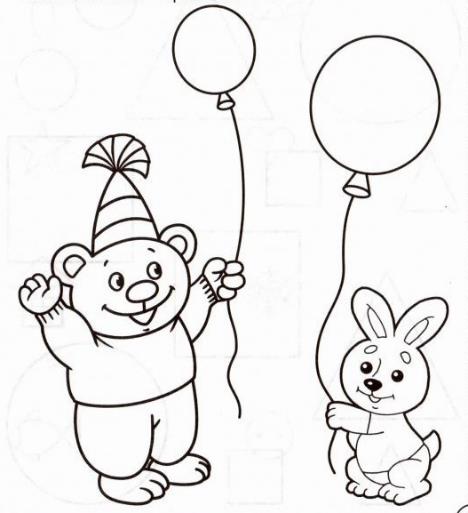 (картинку можно распечатать и попросить ребенка, маленький  шарик раскрасить красным цветом, а большой синим)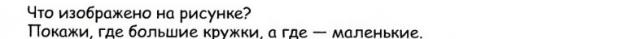 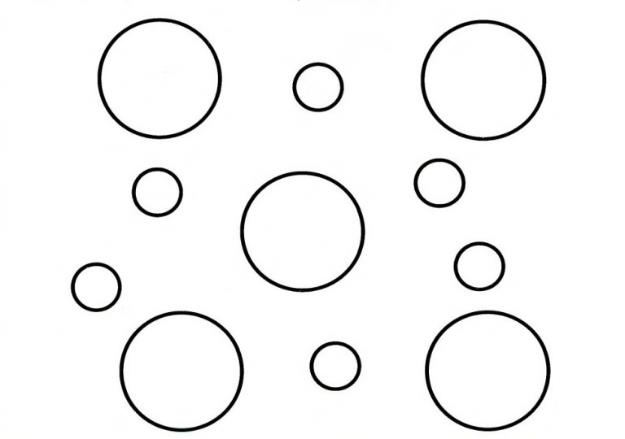 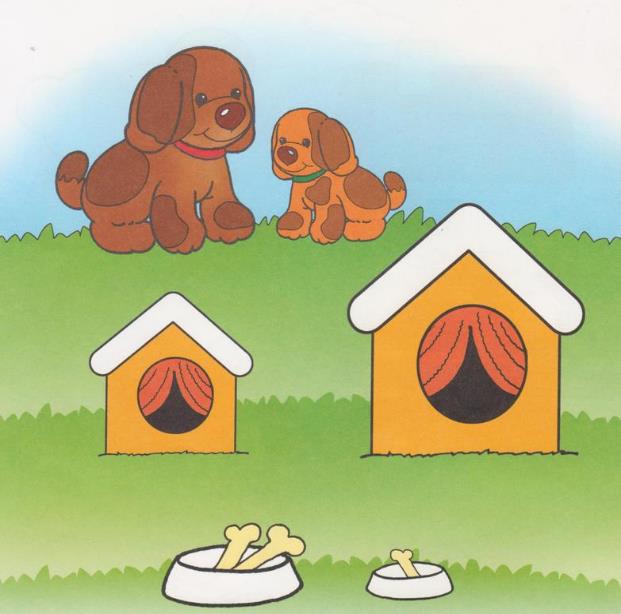 В конце занятия похвалите ребенка.